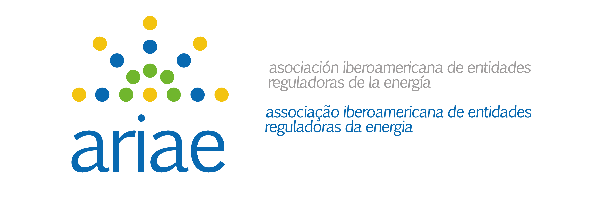 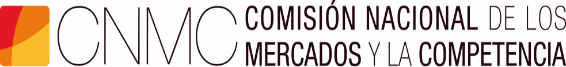 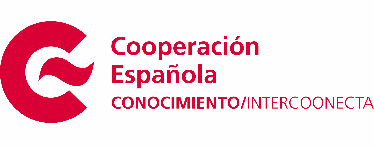 Jueves 21 de octubre 16:00–18:00 h CETJueves 21 de octubre 16:00–18:00 h CET16:00-17:00Ponencia principal.- El hidrógeno verde y el procedente del gas naturalPonente: D. Rosendo Ramirez (Profesor de la Escuela Iberoamericana de Regulación de Hidrocarburos EIR-H y Universidad ESAN de Perú)17:00-18:00Debate regulatorio sobre experiencias reales (tres grupos de participantes)Dña. Karla Ana Isabel Aguirre Juárez y D. Duby Aguirre Montenegro (MEM, Guatemala)D. Wilfredo Flores Castro y D. Alexis Armando Vásquez Vásquez (Universidad, Honduras) Dña. Dolly Dahiana Cruz Taveras y Dña. Damarys Marte de Antún (SIE, República Dominicana)